Partneři akce: 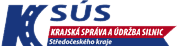 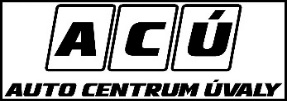 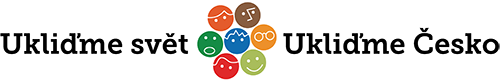 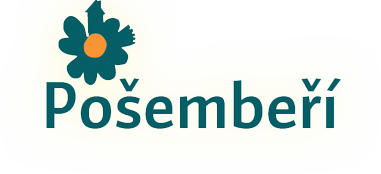 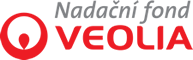 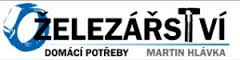 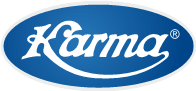 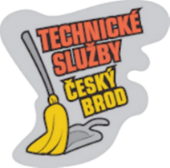 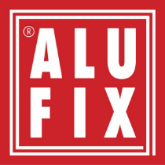 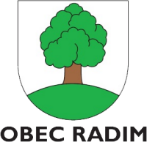 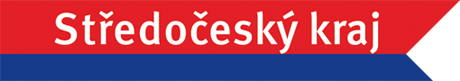 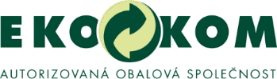 